СТАРТ на кампанията за национални лагери "Заедно напред" 2020г.!

Във времена, в които технологиите са неразделна част от нашето ежедневие, ние от Младежка фондация “Арете” искаме да Ви предизвикаме да бъдете първите участници в онлайн лагери за лидерски умeния “Заедно напред”. За първи път пренасяме цялата магия на лагерите онлайн и очакваме най-мотивираните и готови за нови емоции младежи да бъдат част от това незабравимо преживяване! Готови ли сте? Старт!

Какво?

Първите Национални онлайн лагери за изграждане на лидерски умения „Заедно Напред“ за младежи от ромски произход на възраст от 16 до 21 години. 

Младежка фондация „Арете“ подкрепя развитието и израстването на лидери сред ромската общност. Фондацията организира инициативи, които събират и мобилизират младежи от цялата страна, подпомага изграждането на професионални и социални мрежи, оказва съдействие на младите хора за повишаване на тяхното образование, взаимното подпомагане и подкрепа за развитието на лидерските им умения и кариерното им развитие.

http://www.areteyouth.org/

Защо?

Целите на онлайн лагерите за лидерски умения са:

🔻Мотивиране на ромските младежи да продължат образованието си във висши учебни заведения;
🔻 Изграждане на лидерски умения сред младите роми;
🔻 Включване на участниците в младежката доброволческа мрежа към фондация "Арете";
🔻 Мотивиране на ромските младежи към активно участие в обществения и социален живот и личностната им реализация;
🔻 Насърчаване на младежката активност;
🔻 Предоставяне на полезна информация за историята, културата и традициите на ромската общност в България;
🔻 Създаване на среда за комуникация между младите роми от различни краища на България;
🔻 Запознаване с изявени роми;
🔻 Създаване на положителен образ на ромите сред обществото;
🔻 Забавна и интерактивна работна среда.

Кога? 

Лагерите „Заедно напред“ ще се проведат както следва:
 Първи лагер „Заедно напред“ – 13 юли - 17 юли 2020г.
 Втори лагер „Заедно напред“ – 20 юли – 24 юли 2020г.

Къде? 

За да успеем да дадем възможност на повече от Вас да бъдат част от първите онлайн лагери за лидерски умения “Заедно напред”, решихме да използваме добре познатата вече платформа ZOOM. Платформата позволява да се водят неограничени във времето видео разговори, в които да се включват до 100 участници. Също така платформата предлага и опцията за създаване на отделни “стаи”, в които ще можете да бъдете в малки групи (между 5-6 участници) заедно със своите лидери и ще имате възможността да работите по индивидуално зададени към Вас задачи.🧩

Как? 

Трябва да отговаряте на следните критерии: 
🔻Младежи от ромски произход между 16 – 21 години. 
🔻 Добър успех за първия учебен срок учебна 2019/2020г
🔻 Попълнен формуляр за кандидатстване
🔻 Попълнена декларация за информирано съгласие за използване на личните данни по Закона за защита на личните данни
🔻 Попълнена и приложена декларация, попълнена и подписана от родител или настойник, за тези участници, които нямат навършени 18 г.

Ако искате да сте част от лагерите, които ще променят живота ви, то изпратете всички необходими документи за кандидатстване до 24.06.2020г. на e-mail: info@areteyouth.org 

И още…

Списък с необходимите документи за кандидатстване за участие в 
онлайн лагер за лидерски умения „Заедно Напред“

До 24 юни 2020 г. кандидатите трябва да изпратят:

1.  Попълнен формуляр за кандидатстване за участие в онлайн лагер за лидерски умения „Заедно Напред“. 

 2. Приложена декларация, попълнена и подписана от родител или настойник. Декларацията се попълва само за участниците под 18 г. 

3. Попълнена декларация от кандидатите за информирано съгласие за използване на личните данни по Закона за защита на личните данни.

Линк към формуляра за участие: https://forms.gle/RgR8nTqgr9DAQymk9

Линк към 2-те нужни декларации ще намерите в секцията документи по-долу в страницата

Участниците в лагера „Заедно Напред“ ще бъдат избрани от комисия, съставена от представители на Младежка фондация „Арете“ - България и външни експерти. В интерес на участниците е отговорите в подадения формуляр да бъдат изчерпателни. Непълни формуляри, изпратени след посочения краен срок няма да бъдат разглеждани❗

Възможно е членовете на фондацията да се свържат с участниците за допълнителна информация преди да бъде направено окончателното селектиране на участниците.

Всеки кандидат може да вземе участие само в един от двата лагера по програма „Заедно напред“. 

Одобрените участници за младежките лагери „Заедно Напред“ ще бъдат уведомени (по телефон или електронна поща) и ще получат подробна информация най-късно до 05 юли 2020 г. 

За контакт и допълнителна информация:
тел: 02/980 90 21, 
e-mail: info@areteyouth.org

Лагерите се провеждат в рамките на програма "Заедно Напред", по проект “Възможности за лидерство, образование и успех на ромите III”, който се финансира от фондация „Тръст за социална алтернатива”. Изявленията и мненията, изразени тук принадлежат единствено на Младежка фондация „Арете“-България и не отразяват непременно вижданията на фондация „Тръст за социална алтернатива“ или нейните партньори.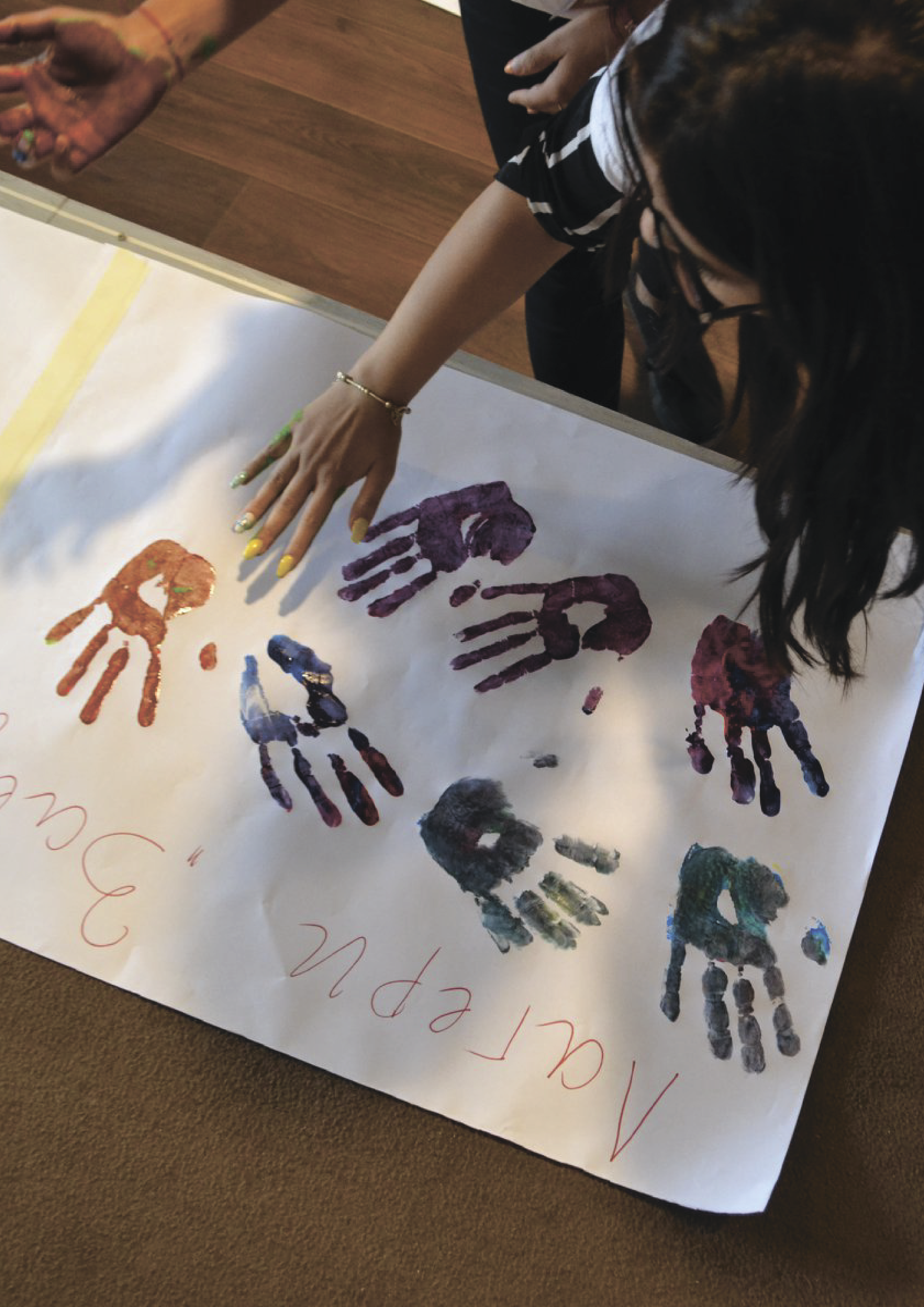 